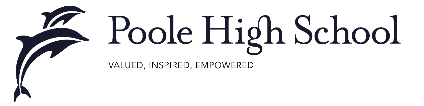 Position OverviewResponsible to: Director of Science and Deputy Headteacher Subject TeacherKey purposes: a)	To carry out the professional duties of a teacher as described in the most recent School Teachers’ Pay and Conditions Document;b)	To support and improve the leadership and management of Science; c)	To lead the development of Science teaching and learning d)	To support the Director of Science and work collaboratively with the three 	Heads of Science in the fulfilment of their dutiesLeadership and Management criteria in addition to the core elements:You willsupport higher levels of achievement in Science by continuously sharpening teaching and learning build upon the extent highly collaborative approach, honing current practice, sharing new insights and working strategically with science leaders to  ensure the daily default practice is of the highest quality; Science teacher to developing schemes of learning, prioritising knowledge organisation, retrieval and independent learning actively uphold and promote and vision and values of the school in all aspects of leadershipstrategically develop the coherence and quality of the Science curriculum, providing strategic insight into the best curriculum for use national quality marks as a mechanism to support aspiration and self-evaluation so that the daily default learning experience of students is being continuously improvedwork with other leaders in developing new ways in which the aptitude of different groups of students can learn more effectively (e.g. high prior attainers/ expressly academic stream; ‘boy friendly curriculum’)be an outstanding role model for Science in terms of the planning, teaching and assessment of lessonsfurther develop a culture of reflection and self-evaluation so that your team is proactive in their professional learning and practiceactively develop the leadership capacity of these individuals Lead your team to ensure they: are using their time to improve the quality of teaching, learning and assessment so that student outcomes continuously improve;actively promote consistently positive learning behaviours in their classroomevaluate the departmental policies and update them as necessary to improve the impact upon student outcomesin conjunction with others, mentor PGCE students, WSTP students and NQTslead the Science line management structure and be proactive in regard to whole school priorities and developmentspro-actively provide  guidance and support for non-specialists teachers of Science subjectsliaise with Teaching Assistants and Cover Supervisors regarding planning, resourcing and supporting learningCurriculum Development:Ensure curriculum plans adhere to the Teaching, Learning and Assessment Policy, including opportunities to develop whole school  foci (SMSC, British Values and CEIAG)ensure a collaborative approach to developing schemes of learning, prioritising knowledge organisation, retrieval and independent learning establish lead planners, who have oversight,  for each scheme of learningensure the schemes of learning are prepared in full with consistency in standard for teachers and students:AS/A2 level Science subjects; KS4 GCSE Science subjects; GCSE Foundation (KS3) Science programmeensure that revision materials/past papers/mark schemes are available in a timely fashion for staff/students teaching/studying exam coursesensure the team actively promotes future studies in Sciences in lessons, at Open, Options and Parents’ evenings securing high levels of success in recruitment, retention and results post 16ensure that curriculum information is updated in a timely manner and shared with all stakeholders through the website and school brochures for Open, Options and Parents Evenings.Assessment Ensure:that students at each key stage are prepared for and assessed against the relevant standards that AoL and AfL are integrated into schemes of learning and the timing of these enables accurate summative data to be reported upon both  internally and externally that all assessments for externally examined course (GCE/GCSE etc) are moderated effectivelyconsistent departmental internal tracking systems are used effectively (to record end of unit assessments; staff have their own records of formative assessment)staff promote AfL so that all students are receiving and responding to guidance on improving their learning – especially pupil groups deemed at riskhighly responsive teaching is the daily default of each practitioner and best practice is continuously identified and shared.Monitoring and Evaluation:Regularly review the Science curriculum- making the necessary recommendations and adjustments. (These will range from student daily, default learning experiences through to overarching curriculum provision)establish the quality of knowledge organisation, retrieval and learning experiences through a monitoring and evaluation programme. (These will include ‘Walk Throughs’, ‘Work Scrutiny’ and Student Learning Views)utilise student performance data to inform the focus of the monitoring and evaluation – supporting / sharing excellent practice and intervening as necessary attend closely to the performance of students studying for external assessments Quality Assurance:Ensure consistency by subject leads to review and evaluate the quality of their formal curriculum so that it enhances the knowledge, retrieval and learning experience of all students – especially those at risk of poor progress and students preparing for formal assessmentsEssential ‘Person Specification’ RequirementsThe core of the role requires a track-record that confirms your potential toadvise, support and embed teaching and learning strategies specific to Science that can further raise achievementdevelop consistency across schemes of learning and systems that support this, prioritising knowledge organisation, retrieval and independent learning share your in-depth appreciation of trends in ‘question level analysis’ in the new specifications and the implications for pedagogy, curriculum organisation and designplay a key role in proactively supporting curriculum development to support learningwork collaboratively with leaders in Science to be the critical person in ‘closing the circle’reacting to internal data trends and ensuring interventions are embedded and effectiveidentifying potential staffing vulnerabilities (trends and categories e.g. NQT, RQT, staff for whom the curriculum/ specification is less familiar) among other criteriatriangulate systems for monitoring and evaluation across the department and be the key person under the Director of Science who (i) coordinates the interventions associated with these; (ii) evaluates the impact of thesesupport the leadership of subject-specific continuous professional developmentretain an objective view of the leadership of learning within science and to continuously understand the school’s practice in the context of best national practiceGeneral Criteriacapacity to inspire, motivate and enable others within and beyond the communitycapacity to think creatively and realisticallycaring and robust leadership – a capacity to use the full situational leadership rangewell qualified – good honours degree and teaching qualification (or equivalent)formative teaching experience in a range of institutionsexcellent subject leadership in improving student outcomessubject leadership experience showing an appreciation of the three sciences across at least two key stagesexcellent capacity to translate data evaluation into practical changes to pedagogy and retrievalteaching experience across the full ability and age-rangeSkills, knowledge and aptitudesLeadership experience and proven track record of :at least 2 years’ qualified teaching experiencemodelling the highest level of commitmentmanaging interventions with a proven track-record with sub-groups (PP, PAH, Boys etc) excellent progress for students in public examsmodelling  excellent teaching with outcomes to matchworking with wider ‘expert’ agencies in a strategic way to achieve excellenceappreciating the local and national networks and the opportunities they presentdeveloping the leadership potential of othersusing a range of management strategies and experience of their successful implementationHighly effective:communication skills time and task management skillsdata analysis skills and ability to translate these into effective action plansICT skills relevant to the role (e.g. tracking student progress, monitoring systems)experience of improving the quality of teaching, learning and assessment of colleaguesDesirable CriteriaAn in-depth appreciation of recent developments in pedagogical thinking and the new inspection frameworkrelevant leadership professional developmentwider leadership experience at a similar levelknowledge / experience of the less traditional courses on offer (BTec Science; Health and Social Care)management experience of curriculum and pastoral teamsexperience of coordinating a team of staffproven track record in using data to target intervention workpost 16 experiencefamiliarity with SISRA/ Excel / 4 Matrixexperience of involvement within a whole school project that has engaged and inspired staffexperience of innovative learning projects that have enabled students to become more independent and resilient (e.g. metacognition)active involvement in national centres of excellence e.g. EEF; Chartered College of Teachingsubject expertise recently honed as an examinerJob Title: Lead Practitioner (Science)Salary: L 3-7